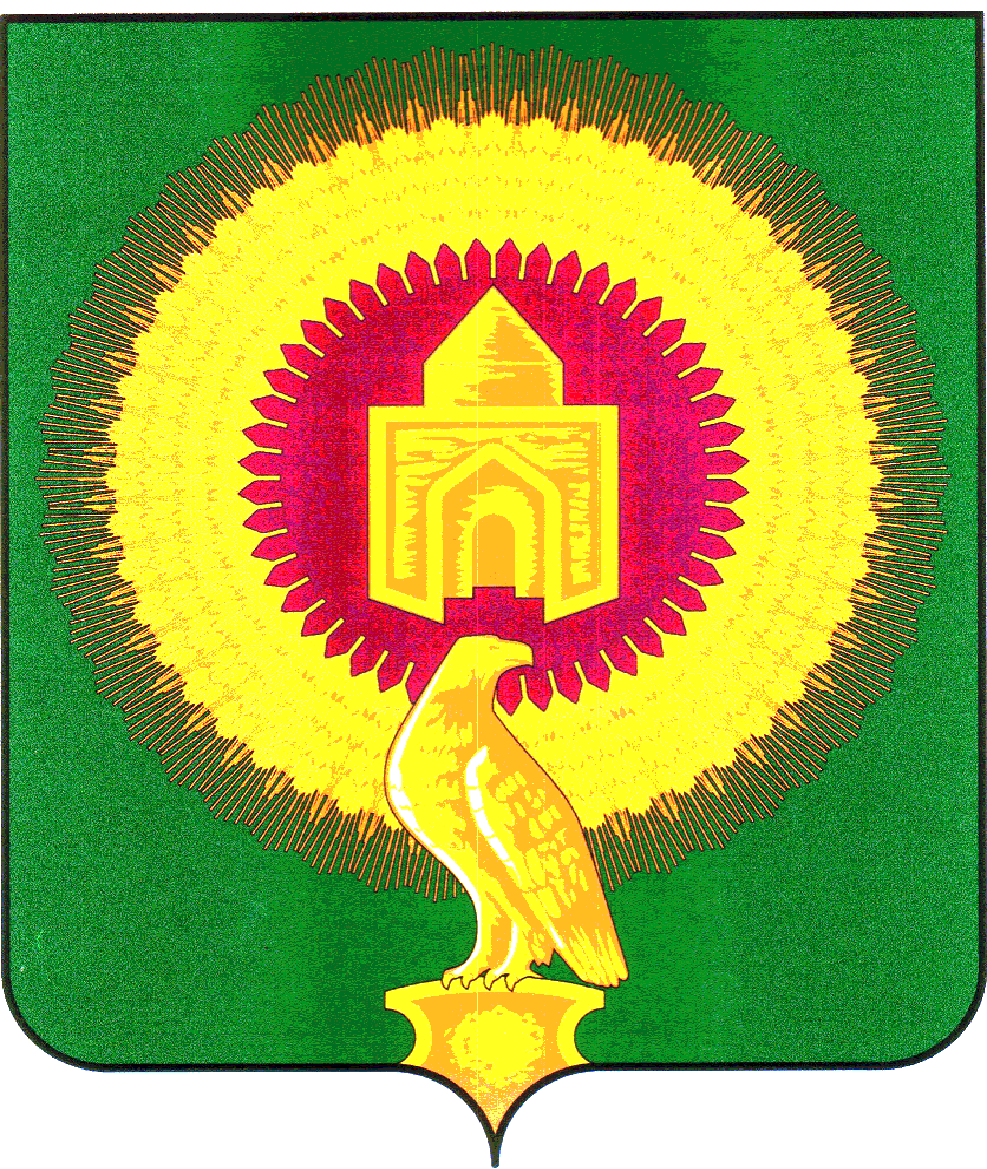 457200 Челябинская область, с.Варна, ул.Советская,135/1, кабинет№13тел. 3-05-03,  E-mail: revotdelvarna@.mail.ruАкт №1по результатам контрольного мероприятия«Проверка использования муниципального имущества при исполнении бюджета в Муниципальном учреждении дополнительного образования «Детская школа искусств» п.Новый Урал за период с 01.01.2019 года по 31.12.2019года»07.02.2020 г.                                                                                                 с.Варна                                                                                                                                             экз. № __Основание для проведения контрольного мероприятия: пункт 2.1 раздела II плана работы Контрольно-счётной палаты Варненского муниципального района Челябинской области на 2020 год и распоряжение председателя КСП о проведении контрольного мероприятия от  09.01.2020г.  № 1.Предмет контрольного мероприятия: использование муниципального имущества при исполнении бюджета в Муниципальном учреждении дополнительного образования «Детская школа искусств»  п.Новый УралОбъект контрольного мероприятия: Муниципальное учреждение дополнительного образования «Детская школа искусств» п.Новый УралЦель контрольного мероприятия: проверка законности, целесообразности, эффективности и целевого использования средств бюджета, выделенных на содержание имущества, сохранность и контроль по использованию имущества, полученного в оперативное управление, безвозмездное пользование.Проверяемый период деятельности: с 01.01.2019 года по 31.12.2019 годаСрок контрольного мероприятия: 31 календарный день (25 рабочих дней)    с 13.01.2020г. по 12.02.2020 года.Состав рабочей группы:Руководитель контрольного мероприятия: зам.председателя Киржацкая О.А.,Члены контрольной группы:                                                   инспектор-ревизор: Молдашева Ю.С.Краткая информация об объекте контрольного мероприятия: юридический адрес: 457212, Челябинская область, Варненский район, п.Новый Урал, ул.Центральная, д.10а;фактический адрес: 457212, Челябинская область, Варненский район, п.Новый Урал, ул.Центральная, д.10а.Ответственные лица за финансово-хозяйственную деятельность:- директор – Сутормина Лариса Анатольевна – весь проверяемый период (распоряжение Администрации Варненского муниципального района Челябинской области  о назначении от 01.11.2012г.  №544-р).- в соответствии с пунктом 10.1 статьи 161 Бюджетного кодекса Российской Федерации (далее по тексту БК РФ)  ДШИ переданы полномочия по ведению бюджетного учета и формированию бюджетной отчетности Управлению культуры администрации Варненского муниципального района Челябинской области по договору от 01.01.2017г. № 5. Право первой подписи при оформлении бухгалтерских документов (в том числе денежных)  принадлежит Суторминой Ларисе Анатольевне (весь проверяемый период).Проверкой установлено:1.Анализ организационно-правовых документов учреждения1.1. Организационно-правовой статус учрежденияМуниципальное учреждение дополнительного образования «Детская школа искусств» п.Новый Урал (далее по тексту ДШИ п.Новый Урал либо Школа ), осуществляет свою деятельность согласно Уставу Муниципального учреждения дополнительного образования «Детская школа искусств»п.Новый Урал, утвержденному Постановлением администрации Варненского муниципального района от 30.08.2016г. № 576.В соответствии с пунктом 1.3 Устава ДШИ п.Новый Урал учредителем является Варненский муниципальный район в лице Администрации  Варненского муниципального района. На основании пунктов 1.4.,1.14, 1.16  Устава ДШИ п.Новый Урал является учреждением, обладающим правами юридического лица, организационно-правовая форма –муниципальное  учреждение, по типу – казенное.Учреждение имеет печать установленного образца, штампы, бланки со своим наименованием, имеет в оперативном управлении обособленное имущество, лицевые счета в органах Федерального казначейства.  В Единый государственный реестр юридических лиц    ДШИ п.Новый Урал включена за основным государственным регистрационным номером 1027401533830 от 01.02.2012 года. Свидетельство серии 74 №0063465039, выданное  Межрайонной инспекцией Федеральной налоговой службы №19 по Челябинской области, подтверждает постановку на учет юридического лица в налоговом органе с присвоением ИНН 7428006747 и КПП 745801001.ДШИ  п.Новый Урал осуществляет следующие основные виды образовательной деятельности ( пункт 2.7 Устава):-реализация  дополнительных предпрофессиональных  общеобразовательных программ в области искусств;-реализация дополнительных общеразвивающих образовательных программ дополнительного образования детей в области искусств.ДШИ п.Новый Урал  имеет лицензию на осуществления дополнительного образования детей и взрослых серия 74Л02 №0002423, регистрационный номер 13169 от 21.09.2016г., срок действия лицензии – бессрочная, предоставлена на основании приказа Министерства образования и науки Челябинской области от 21.09.2016г. № 03-Л-1768.Согласно пункту 1.3.1 Устава ДШИ п.Новый Урал находится в ведомственном подчинении Управления культуры администрации Варненского муниципального района (далее по тексту Управление).Выводы1. В ходе контрольного мероприятия проверки финансово-хозяйственной деятельности объем проверенных  бюджетных  средств составил  2512900,94рубля, в том числе :-средств местного бюджета в сумме  2512900,94рубля;2. Общая сумма нарушений, выявленная в ходе контрольного мероприятия:                                                             по                 52 нарушениям в сумме     108934,11  рубля, в том числе:2.1. Нарушения  по бюджетному законодательству (в том числе  целесообразности, эффективности, целевого использования средств бюджета, выделенных на содержание организации, полноты отражения расходов): в сумме        14194,04 рублей  по        9 нарушениям, из них:-неэффективные (статья 34 БК РФ)отсутствуют;-нецелевые (статья38 БК РФ) отсутствуют;-неправомерные, необоснованные (статья 70,32 БК РФ) в сумме  14194,04рублей  по     4нарушениям;-прочие нарушения Бюджетного Кодекса РФ в сумме 0,00рублей по 5нарушениям.2.2. Нарушения законодательства о бухгалтерском учете и (или)  требований по составлению бюджетной отчетности: в сумме 55468,75рублей по                28нарушениям.2.3. Нарушения в учете и управлении муниципальным  имуществом:        по 5нарушениям в сумме 18410,00рубля.2.4. Нарушения  в сфере размещения заказов при осуществлении закупок товара (выполнение работ, оказании услуг) для муниципальных нужд: по 2нарушениям в сумме 6432,50рублей. 2.5. Нарушения по  трудовому законодательству: нарушения отсутствуют 2.6. Прочие нарушения:  по  8 нарушениям в сумме 14428,82рубля.3. Процент нарушений выявленных в ходе контрольного мероприятия от общей суммы проверенных бюджетных средств составил:     4,3%.Предложения (рекомендации):МУДО ДШИ п.Новый Урал , Управление культуры Разместить на сайте ДШИ п.Новый  Урал учетную политику учреждения, муниципальные заданияПри проведении предварительного и текущего финансового контроля составлять протокола проверки, при проведении последующего контроля составлять в виде акта (либо внести изменения в Положение о финансовом контроле) Своевременно вносить изменения в состав муниципального имущества, закрепленного на праве оперативного управления.Обеспечить сохранность имущества,  благоустройство земельного участка: создать комиссию по обследованию здания и земельного участка , в том числе  рассмотреть  вопрос о безопасности размещения прибора учета тепловой энергии,  необходимости  ремонта сети канализации (оборудования выгребной ямы). Составлять дефектные ведомости на проведение ремонтов имущества.Внести исправления в бухгалтерский учет по соответствующим  нарушениям:  по начислению амортизации путем составления бухгалтерских проводок, определить верные ОКОФ, инвентарные номера привести в соответствие, заполнить все сведения в инвентарных карточках, в карточках количественно-суммового учета записи по количеству. Нанести инвентарные номера на сценические костюмы и комплексы объектов ( систему видеонаблюдения)  удобным способом.  Соблюдать лимиты потребления топливно-энергетических ресурсов.Усилить контроль за составлением договоров на ремонты, закупку оборудования, прочие услуги,  не допускать нарушений по условиям и обязанностям как со стороны заказчика так и исполнителя. Своевременно и в полном объеме отражать в бухгалтерском учете расходы по электроэнергии на основании выставленных счетов-фактур, оплату производить в пределах авансовых платежей по договору. 11. Провести полную инвентаризацию имущества, с отражением в бухгалтерском учете результатов инвентаризации ( с заключение договоров на принятое имущество в дар) .12. Отразить на забалансовом учете списанное , но не утилизированное имущество. 13.Предъявить претензию исполнителю услуг по муниципальному контракту от 20.09.2019г. №55 , назначить ответственным по контролю за  устранением  недостатков.14. Заключить договора на:- возмещение коммунальных услуг с пользователями помещений;-договора безвозмездного пользования на используемое движимое имущество  ( с согласия собственника).15. Материально-ответственным лицам заполнить инвентарные списки по объектам нефинансовых активов.16. Муниципальные задания и сметы составлять, утверждать и доводить до учреждения  в соответствии с требованиями законодательства.17.  Внести исправления в Порядок от 21.11.2016г. №18/2ОД.18. Рассмотреть вопрос о целесообразности заключения договора (перечня услуг)   на техническое обслуживание узла учета тепловой энергии, назначить ответственное лицо по контрою за оказанием услуг по данному договору.19. Усилить контроль по снятию показаний прибора учета тепловой энергии, с ежемесячным ведением записей в журнал учета показаний тепловой энергии.20. В договора безвозмездного пользования на недвижимое имущество внести стоимость имущества. 21.В  срок до 13.02.2020года направить представление по итогам проверки Контрольно-счётной палаты Варненского муниципального района Челябинской области в      МУДО ДШИ  п.Новый Урал для рассмотрения и принятия мер.22.  Направить отчет о результатах контрольного мероприятия:       - главе Варненского муниципального района Челябинской области;      -в Собрание депутатов Варненского муниципального района   Челябинской области. Руководитель контрольного мероприятия:заместитель председателя КСП                                                        О.А. Киржацкая                                                                           КОНТРОЛЬНО-СЧЕТНАЯ ПАЛАТА ВАРНЕНСКОГО МУНИЦИПАЛЬНОГО РАЙОНА ЧЕЛЯБИНСКОЙ ОБЛАСТИ